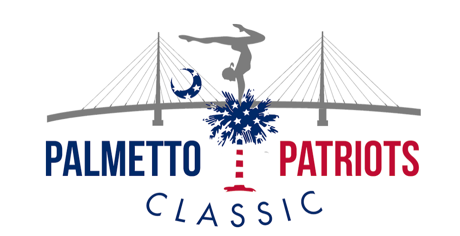 FRIDAY, FEBRUARY 5, 2021SESSION 1 – ALL LEVEL 6’SOPEN STRETCH - 8:00am	MARCH IN -  8:20am		AWARDS 11:30amSESSION 2 – ALL LEVEL 7’SOPEN STRETCH - 11:45am	MARCH IN -  12:15pm		AWARDS 3:00pmSESSION 3 – ALL LEVEL 8’SOPEN STRETCH - 3:15pm	MARCH IN -  3:45pm		AWARDS 6:00pmSESSION 4 – ALL PLATINUM & DIAMONDSOPEN STRETCH – 6:00Pm	MARCH IN -  6:20pm		AWARDS 9:30pmSATURDAY, FEBRUARY 6, 2021SESSION 5 – ALL LEVEL 3’SOPEN STRETCH - 8:00am	MARCH IN -  8:20am		AWARDS 10:30amSESSION 6 – ALL LEVEL 4’SOPEN STRETCH - 10:45am	MARCH IN -  11:05am		AWARDS 2:15pmSESSION 7 – ALL LEVEL 9 & 10’SOPEN STRETCH - 2:30pm	MARCH IN -  3:00pm		AWARDS 5:15pmSESSION 8A & 8B – ALL SILVERSOPEN STRETCH – 5:30Pm	MARCH IN -  5:50pm		AWARDS 9:30pmSUNDAY, FEBRUARY 7, 2021SESSION 9 – ALL BRONZEOPEN STRETCH - 8:00am	MARCH IN -  8:20am		AWARDS 10:30amSESSION 10 – GOLD (younger age group schedule will be sent to the gym) & ALL LEVEL 5’sOPEN STRETCH - 10:30am	MARCH IN -  10:50am		AWARDS 1:45pmSESSION 11 – GOLD (older age group schedule will be sent to gym) OPEN STRETCH - 1:45pm	MARCH IN -  2:05pm		AWARDS 4:30pmSESSION 12A – Level 1’s & 2’sOPEN STRETCH – 4:30pm	MARCH IN -  4:50pm		AWARDS 7:00pm